A1    /   24 Hours                                           10 MC / 4R / 4W / 3L / 1S/ESP 2= 24                                              8  Classes / Morning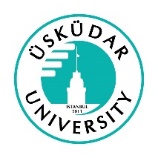 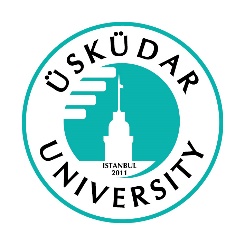                                                                           ÜSKÜDAR UNIVERSITY                                                                             Preparatory School                                                                                Class Schedule                                                                                    2022-2023                                                 Morning Shift                                                                                                                                                                          Class Name: BIRMINGHAM1        A1 /24 HRS                                                                                                              Room: 105                                                                          ÜSKÜDAR UNIVERSITY                                                                             Preparatory School                                                                                Class Schedule                                                                                    2022-2023                                                 Morning Shift                                                                                                                                                                          Class Name: BIRMINGHAM1        A1 /24 HRS                                                                                                              Room: 105                                                                          ÜSKÜDAR UNIVERSITY                                                                             Preparatory School                                                                                Class Schedule                                                                                    2022-2023                                                 Morning Shift                                                                                                                                                                          Class Name: BIRMINGHAM1        A1 /24 HRS                                                                                                              Room: 105                                                                          ÜSKÜDAR UNIVERSITY                                                                             Preparatory School                                                                                Class Schedule                                                                                    2022-2023                                                 Morning Shift                                                                                                                                                                          Class Name: BIRMINGHAM1        A1 /24 HRS                                                                                                              Room: 105                                                                          ÜSKÜDAR UNIVERSITY                                                                             Preparatory School                                                                                Class Schedule                                                                                    2022-2023                                                 Morning Shift                                                                                                                                                                          Class Name: BIRMINGHAM1        A1 /24 HRS                                                                                                              Room: 105                                                                          ÜSKÜDAR UNIVERSITY                                                                             Preparatory School                                                                                Class Schedule                                                                                    2022-2023                                                 Morning Shift                                                                                                                                                                          Class Name: BIRMINGHAM1        A1 /24 HRS                                                                                                              Room: 105DaysFirst Lesson
08:30-9:15

Second Lesson9:25-10:10Third  Lesson10:20-11:05Fourth Lesson11:15-12:00Fifth Lesson12:10-12:55MondayDILARA SEZGINWDILARA SEZGINWFATEMEH AZIMINIA(PARISA)LELMİRA SHAHGHASEMPOUR MCELMİRA SHAHGHASEMPOUR MCTuesdayELMİRA SHAHGHASEMPOUR MCLEILA ASHEGH NAVAIERLEILA ASHEGH NAVAIERESPESPWednesdayDILARA SEZGINWDILARA SEZGINWELMİRA SHAHGHASEMPOUR MCFATEMEH AZIMINIA(PARISA)LFATEMEH AZIMINIA(PARISA)LThursdayELMİRA SHAHGHASEMPOUR MCELMİRA SHAHGHASEMPOUR MCELMİRA SHAHGHASEMPOUR MCLEILA ASHEGH NAVAIERLEILA ASHEGH NAVAIERFridayELMİRA SHAHGHASEMPOUR MCELMİRA SHAHGHASEMPOUR MCFATEMEH AZIMINIA(PARISA)LELMİRA SHAHGHASEMPOUR MC------------------------------ADVISOR: ELMİRA SHAHGHASEMPOUR (elmira.shahghasempour@uskudar.edu.tr )             ADVISOR MEETING: EVERY WEEK ON THURSDAYS AT 1:00 P.M.WRITING CENTER: DILARA SEZGIN (dilara.sezgin@uskudar.edu.tr ) SPEAKING CLUB: FATEMEH AZIMINIA (PARISA) (fatemeh.aziminiya@uskudar.edu.tr )LEARNING CENTER: LEILA ASHEGH NAVAIE (leila.asheghnavaie@uskudar.edu.tr )ELMİRA SHAHGHASEMPOUR (elmira.shahghasempour@uskudar.edu.tr )ADVISOR: ELMİRA SHAHGHASEMPOUR (elmira.shahghasempour@uskudar.edu.tr )             ADVISOR MEETING: EVERY WEEK ON THURSDAYS AT 1:00 P.M.WRITING CENTER: DILARA SEZGIN (dilara.sezgin@uskudar.edu.tr ) SPEAKING CLUB: FATEMEH AZIMINIA (PARISA) (fatemeh.aziminiya@uskudar.edu.tr )LEARNING CENTER: LEILA ASHEGH NAVAIE (leila.asheghnavaie@uskudar.edu.tr )ELMİRA SHAHGHASEMPOUR (elmira.shahghasempour@uskudar.edu.tr )ADVISOR: ELMİRA SHAHGHASEMPOUR (elmira.shahghasempour@uskudar.edu.tr )             ADVISOR MEETING: EVERY WEEK ON THURSDAYS AT 1:00 P.M.WRITING CENTER: DILARA SEZGIN (dilara.sezgin@uskudar.edu.tr ) SPEAKING CLUB: FATEMEH AZIMINIA (PARISA) (fatemeh.aziminiya@uskudar.edu.tr )LEARNING CENTER: LEILA ASHEGH NAVAIE (leila.asheghnavaie@uskudar.edu.tr )ELMİRA SHAHGHASEMPOUR (elmira.shahghasempour@uskudar.edu.tr )ADVISOR: ELMİRA SHAHGHASEMPOUR (elmira.shahghasempour@uskudar.edu.tr )             ADVISOR MEETING: EVERY WEEK ON THURSDAYS AT 1:00 P.M.WRITING CENTER: DILARA SEZGIN (dilara.sezgin@uskudar.edu.tr ) SPEAKING CLUB: FATEMEH AZIMINIA (PARISA) (fatemeh.aziminiya@uskudar.edu.tr )LEARNING CENTER: LEILA ASHEGH NAVAIE (leila.asheghnavaie@uskudar.edu.tr )ELMİRA SHAHGHASEMPOUR (elmira.shahghasempour@uskudar.edu.tr )ADVISOR: ELMİRA SHAHGHASEMPOUR (elmira.shahghasempour@uskudar.edu.tr )             ADVISOR MEETING: EVERY WEEK ON THURSDAYS AT 1:00 P.M.WRITING CENTER: DILARA SEZGIN (dilara.sezgin@uskudar.edu.tr ) SPEAKING CLUB: FATEMEH AZIMINIA (PARISA) (fatemeh.aziminiya@uskudar.edu.tr )LEARNING CENTER: LEILA ASHEGH NAVAIE (leila.asheghnavaie@uskudar.edu.tr )ELMİRA SHAHGHASEMPOUR (elmira.shahghasempour@uskudar.edu.tr )ADVISOR: ELMİRA SHAHGHASEMPOUR (elmira.shahghasempour@uskudar.edu.tr )             ADVISOR MEETING: EVERY WEEK ON THURSDAYS AT 1:00 P.M.WRITING CENTER: DILARA SEZGIN (dilara.sezgin@uskudar.edu.tr ) SPEAKING CLUB: FATEMEH AZIMINIA (PARISA) (fatemeh.aziminiya@uskudar.edu.tr )LEARNING CENTER: LEILA ASHEGH NAVAIE (leila.asheghnavaie@uskudar.edu.tr )ELMİRA SHAHGHASEMPOUR (elmira.shahghasempour@uskudar.edu.tr )                                                                          ÜSKÜDAR UNIVERSITY                                                                             Preparatory School                                                                                Class Schedule                                                                                    2022-2023                                                 Morning Shift                                                                                                                                                                       Class Name: BIRMINGHAM 2     A1 /24 HRS                                                                                                              Room:106                                                                            ÜSKÜDAR UNIVERSITY                                                                             Preparatory School                                                                                Class Schedule                                                                                    2022-2023                                                 Morning Shift                                                                                                                                                                       Class Name: BIRMINGHAM 2     A1 /24 HRS                                                                                                              Room:106                                                                            ÜSKÜDAR UNIVERSITY                                                                             Preparatory School                                                                                Class Schedule                                                                                    2022-2023                                                 Morning Shift                                                                                                                                                                       Class Name: BIRMINGHAM 2     A1 /24 HRS                                                                                                              Room:106                                                                            ÜSKÜDAR UNIVERSITY                                                                             Preparatory School                                                                                Class Schedule                                                                                    2022-2023                                                 Morning Shift                                                                                                                                                                       Class Name: BIRMINGHAM 2     A1 /24 HRS                                                                                                              Room:106                                                                            ÜSKÜDAR UNIVERSITY                                                                             Preparatory School                                                                                Class Schedule                                                                                    2022-2023                                                 Morning Shift                                                                                                                                                                       Class Name: BIRMINGHAM 2     A1 /24 HRS                                                                                                              Room:106                                                                            ÜSKÜDAR UNIVERSITY                                                                             Preparatory School                                                                                Class Schedule                                                                                    2022-2023                                                 Morning Shift                                                                                                                                                                       Class Name: BIRMINGHAM 2     A1 /24 HRS                                                                                                              Room:106  DaysFirst Lesson
08:30-9:15

Second Lesson9:25-10:10Third  Lesson10:20-11:05Fourth Lesson11:15-12:00Fifth Lesson12:10-12:55MondayEDA BOSTANCIWEDA BOSTANCIWFARIDEH HASOUMIMCFARIDEH HASOUMIMCDILARA SEZGINRTuesdayFARIDEH HASOUMIMCFARIDEH HASOUMIMCDILARA SEZGINRESPESPWednesdayFARIDEH HASOUMIMCFARIDEH HASOUMIMCFARIDEH HASOUMIMCEDA BOSTANCIWEDA BOSTANCIWThursdayFARIDEH HASOUMIMCFARIDEH HASOUMIMCFARIBA NOURANILFARIBA NOURANILFARIDEH HASOUMIMCFridayDILARA SEZGINRDILARA SEZGINRFARIBA NOURANILFARIBA NOURANIL-------------------------------ADVISOR:   FARIDEH HASOUMI (farideh.hasoumi@uskudar.edu.tr )                                         ADVISOR MEETING: EVERY WEEK ON  THURSDAYS AT 1:00 P.M.WRITING CENTER:  EDA BOSTANCI ( edarabia.bostanci@uskudar.edu.tr ) SPEAKING CLUB:    FARIBA NOURANI  (faribanouraniarough@uskudar.edu.tr )LEARNING CENTER:  FARIDEH HASOUMI (farideh.hasoumi@uskudar.edu.tr )–   DILARA SEZGIN (dilara.sezgin@uskudar.edu.tr )ADVISOR:   FARIDEH HASOUMI (farideh.hasoumi@uskudar.edu.tr )                                         ADVISOR MEETING: EVERY WEEK ON  THURSDAYS AT 1:00 P.M.WRITING CENTER:  EDA BOSTANCI ( edarabia.bostanci@uskudar.edu.tr ) SPEAKING CLUB:    FARIBA NOURANI  (faribanouraniarough@uskudar.edu.tr )LEARNING CENTER:  FARIDEH HASOUMI (farideh.hasoumi@uskudar.edu.tr )–   DILARA SEZGIN (dilara.sezgin@uskudar.edu.tr )ADVISOR:   FARIDEH HASOUMI (farideh.hasoumi@uskudar.edu.tr )                                         ADVISOR MEETING: EVERY WEEK ON  THURSDAYS AT 1:00 P.M.WRITING CENTER:  EDA BOSTANCI ( edarabia.bostanci@uskudar.edu.tr ) SPEAKING CLUB:    FARIBA NOURANI  (faribanouraniarough@uskudar.edu.tr )LEARNING CENTER:  FARIDEH HASOUMI (farideh.hasoumi@uskudar.edu.tr )–   DILARA SEZGIN (dilara.sezgin@uskudar.edu.tr )ADVISOR:   FARIDEH HASOUMI (farideh.hasoumi@uskudar.edu.tr )                                         ADVISOR MEETING: EVERY WEEK ON  THURSDAYS AT 1:00 P.M.WRITING CENTER:  EDA BOSTANCI ( edarabia.bostanci@uskudar.edu.tr ) SPEAKING CLUB:    FARIBA NOURANI  (faribanouraniarough@uskudar.edu.tr )LEARNING CENTER:  FARIDEH HASOUMI (farideh.hasoumi@uskudar.edu.tr )–   DILARA SEZGIN (dilara.sezgin@uskudar.edu.tr )ADVISOR:   FARIDEH HASOUMI (farideh.hasoumi@uskudar.edu.tr )                                         ADVISOR MEETING: EVERY WEEK ON  THURSDAYS AT 1:00 P.M.WRITING CENTER:  EDA BOSTANCI ( edarabia.bostanci@uskudar.edu.tr ) SPEAKING CLUB:    FARIBA NOURANI  (faribanouraniarough@uskudar.edu.tr )LEARNING CENTER:  FARIDEH HASOUMI (farideh.hasoumi@uskudar.edu.tr )–   DILARA SEZGIN (dilara.sezgin@uskudar.edu.tr )ADVISOR:   FARIDEH HASOUMI (farideh.hasoumi@uskudar.edu.tr )                                         ADVISOR MEETING: EVERY WEEK ON  THURSDAYS AT 1:00 P.M.WRITING CENTER:  EDA BOSTANCI ( edarabia.bostanci@uskudar.edu.tr ) SPEAKING CLUB:    FARIBA NOURANI  (faribanouraniarough@uskudar.edu.tr )LEARNING CENTER:  FARIDEH HASOUMI (farideh.hasoumi@uskudar.edu.tr )–   DILARA SEZGIN (dilara.sezgin@uskudar.edu.tr )                                                                                                          ÜSKÜDAR UNIVERSITY                                                                             Preparatory School                                                                                Class Schedule                                                                                                                         2022-2023                                                                                                                                                                                     Morning Shift                      Class Name: BIRMINGHAM 3  A1 /24   HRS                                                                                                                                               Room: 108                                                                                                                                                                                                                                                                                                                                                                                                                                                                                                                                                   ÜSKÜDAR UNIVERSITY                                                                             Preparatory School                                                                                Class Schedule                                                                                                                         2022-2023                                                                                                                                                                                     Morning Shift                      Class Name: BIRMINGHAM 3  A1 /24   HRS                                                                                                                                               Room: 108                                                                                                                                                                                                                                                                                                                                                                                                                                                                                                                                                   ÜSKÜDAR UNIVERSITY                                                                             Preparatory School                                                                                Class Schedule                                                                                                                         2022-2023                                                                                                                                                                                     Morning Shift                      Class Name: BIRMINGHAM 3  A1 /24   HRS                                                                                                                                               Room: 108                                                                                                                                                                                                                                                                                                                                                                                                                                                                                                                                                   ÜSKÜDAR UNIVERSITY                                                                             Preparatory School                                                                                Class Schedule                                                                                                                         2022-2023                                                                                                                                                                                     Morning Shift                      Class Name: BIRMINGHAM 3  A1 /24   HRS                                                                                                                                               Room: 108                                                                                                                                                                                                                                                                                                                                                                                                                                                                                                                                                   ÜSKÜDAR UNIVERSITY                                                                             Preparatory School                                                                                Class Schedule                                                                                                                         2022-2023                                                                                                                                                                                     Morning Shift                      Class Name: BIRMINGHAM 3  A1 /24   HRS                                                                                                                                               Room: 108                                                                                                                                                                                                                                                                                                                                                                                                                                                                                                                                                   ÜSKÜDAR UNIVERSITY                                                                             Preparatory School                                                                                Class Schedule                                                                                                                         2022-2023                                                                                                                                                                                     Morning Shift                      Class Name: BIRMINGHAM 3  A1 /24   HRS                                                                                                                                               Room: 108                                                                                                                                                                                                                                                                                                                                                                                                                                         DaysFirst Lesson
08:30-9:15

Second Lesson9:25-10:10Third  Lesson10:20-11:05Fourth Lesson11:15-12:00Fifth Lesson12:10-12:55MondaySABINA GUSSEINOVALSABINA GUSSEINOVALEDA BOSTANCIMCEDA BOSTANCIMCEDA BOSTANCIMCTuesdayEDA BOSTANCIMCEDA BOSTANCIMCSABINA GUSSEINOVALESPESPWednesdayYIĞITCAN BAĞWYIĞITCAN BAĞWEDA BOSTANCIMCBARIŞ CAN ŞAŞMAZRBARIŞ CAN ŞAŞMAZRThursdayEDA BOSTANCIMCEDA BOSTANCIMCSABINA GUSSEINOVALYIĞITCAN BAĞWYIĞITCAN BAĞWFridayEDA BOSTANCIMCEDA BOSTANCIMCBARIŞ CAN ŞAŞMAZRBARIŞ CAN ŞAŞMAZR------------------------ADVISOR: EDA BOSTANCI (edarabia.bostanci@uskudar.edu.tr )                                            ADVISOR MEETING:  EVERY WEEK ON THURSDAYS AT 1:00 P.M.WRITING CENTER: YIĞITCAN BAĞ ( yigitcan.bag@uskudar.edu.tr )SPEAKING CLUB: SABINA GUSSEINOVA (sabina.gusseinova@uskudar.edu.tr )LEARLING CENTER: EDA BOSTANCI (edarabia.bostanci@uskudar.edu.tr  ) – BARIŞ CAN ŞAŞMAZ (bariscan.sasmaz@uskudar.edu.tr )ADVISOR: EDA BOSTANCI (edarabia.bostanci@uskudar.edu.tr )                                            ADVISOR MEETING:  EVERY WEEK ON THURSDAYS AT 1:00 P.M.WRITING CENTER: YIĞITCAN BAĞ ( yigitcan.bag@uskudar.edu.tr )SPEAKING CLUB: SABINA GUSSEINOVA (sabina.gusseinova@uskudar.edu.tr )LEARLING CENTER: EDA BOSTANCI (edarabia.bostanci@uskudar.edu.tr  ) – BARIŞ CAN ŞAŞMAZ (bariscan.sasmaz@uskudar.edu.tr )ADVISOR: EDA BOSTANCI (edarabia.bostanci@uskudar.edu.tr )                                            ADVISOR MEETING:  EVERY WEEK ON THURSDAYS AT 1:00 P.M.WRITING CENTER: YIĞITCAN BAĞ ( yigitcan.bag@uskudar.edu.tr )SPEAKING CLUB: SABINA GUSSEINOVA (sabina.gusseinova@uskudar.edu.tr )LEARLING CENTER: EDA BOSTANCI (edarabia.bostanci@uskudar.edu.tr  ) – BARIŞ CAN ŞAŞMAZ (bariscan.sasmaz@uskudar.edu.tr )ADVISOR: EDA BOSTANCI (edarabia.bostanci@uskudar.edu.tr )                                            ADVISOR MEETING:  EVERY WEEK ON THURSDAYS AT 1:00 P.M.WRITING CENTER: YIĞITCAN BAĞ ( yigitcan.bag@uskudar.edu.tr )SPEAKING CLUB: SABINA GUSSEINOVA (sabina.gusseinova@uskudar.edu.tr )LEARLING CENTER: EDA BOSTANCI (edarabia.bostanci@uskudar.edu.tr  ) – BARIŞ CAN ŞAŞMAZ (bariscan.sasmaz@uskudar.edu.tr )ADVISOR: EDA BOSTANCI (edarabia.bostanci@uskudar.edu.tr )                                            ADVISOR MEETING:  EVERY WEEK ON THURSDAYS AT 1:00 P.M.WRITING CENTER: YIĞITCAN BAĞ ( yigitcan.bag@uskudar.edu.tr )SPEAKING CLUB: SABINA GUSSEINOVA (sabina.gusseinova@uskudar.edu.tr )LEARLING CENTER: EDA BOSTANCI (edarabia.bostanci@uskudar.edu.tr  ) – BARIŞ CAN ŞAŞMAZ (bariscan.sasmaz@uskudar.edu.tr )ADVISOR: EDA BOSTANCI (edarabia.bostanci@uskudar.edu.tr )                                            ADVISOR MEETING:  EVERY WEEK ON THURSDAYS AT 1:00 P.M.WRITING CENTER: YIĞITCAN BAĞ ( yigitcan.bag@uskudar.edu.tr )SPEAKING CLUB: SABINA GUSSEINOVA (sabina.gusseinova@uskudar.edu.tr )LEARLING CENTER: EDA BOSTANCI (edarabia.bostanci@uskudar.edu.tr  ) – BARIŞ CAN ŞAŞMAZ (bariscan.sasmaz@uskudar.edu.tr )                                                                          ÜSKÜDAR UNIVERSITY                                                                             Preparatory School                                                                                Class Schedule                                                                                    2022-2023                                                 Morning Shift                                                                                                                                                                          Class Name:  BIRMINGHAM 4 A1 /24 HRS                                                                                                                   Room: 109                                                                          ÜSKÜDAR UNIVERSITY                                                                             Preparatory School                                                                                Class Schedule                                                                                    2022-2023                                                 Morning Shift                                                                                                                                                                          Class Name:  BIRMINGHAM 4 A1 /24 HRS                                                                                                                   Room: 109                                                                          ÜSKÜDAR UNIVERSITY                                                                             Preparatory School                                                                                Class Schedule                                                                                    2022-2023                                                 Morning Shift                                                                                                                                                                          Class Name:  BIRMINGHAM 4 A1 /24 HRS                                                                                                                   Room: 109                                                                          ÜSKÜDAR UNIVERSITY                                                                             Preparatory School                                                                                Class Schedule                                                                                    2022-2023                                                 Morning Shift                                                                                                                                                                          Class Name:  BIRMINGHAM 4 A1 /24 HRS                                                                                                                   Room: 109                                                                          ÜSKÜDAR UNIVERSITY                                                                             Preparatory School                                                                                Class Schedule                                                                                    2022-2023                                                 Morning Shift                                                                                                                                                                          Class Name:  BIRMINGHAM 4 A1 /24 HRS                                                                                                                   Room: 109                                                                          ÜSKÜDAR UNIVERSITY                                                                             Preparatory School                                                                                Class Schedule                                                                                    2022-2023                                                 Morning Shift                                                                                                                                                                          Class Name:  BIRMINGHAM 4 A1 /24 HRS                                                                                                                   Room: 109DaysFirst Lesson
08:30-9:15

Second Lesson9:25-10:10Third  Lesson10:20-11:05Fourth Lesson11:15-12:00Fifth Lesson12:10-12:55MondaySANA VALADKHANIMCSANA VALADKHANIMCSANA VALADKHANIMCLEILA ASHEGH NAVAIEWLEILA ASHEGH NAVAIEWTuesdayDILARA SEZGINRDILARA SEZGINRSANA VALADKHANIMCESPESPWednesdaySABINA GUSSEINOVALSABINA GUSSEINOVALSANA VALADKHANIMCLEILA ASHEGH NAVAIEWLEILA ASHEGH NAVAIEWThursdayDILARA SEZGINRDILARA SEZGINRSANA VALADKHANIMCSANA VALADKHANIMCSANA VALADKHANIMCFridaySABINA GUSSEINOVALSABINA GUSSEINOVALSANA VALADKHANIMCSANA VALADKHANIMC------------------------------ADVISOR:  SANA VALADKHANI (s.valadkhani@gmail.com )                                                      ADVISOR MEETING:   EVERY WEEK ON  THURSDAYS  AT 1:00 P.M.WRITING CENTER:    LEILA ASHEGH NAVAIE (leila.asheghnavaie@uskudar.edu.tr )SPEAKING CLUB:    SABINA GUSSEINOVA (sabina.gusseinova@uskudar.edu.tr )LEARNING CENTER:   SANA VALADKHANI (sana.valadkhani@uskudar.edu.tr ) -     DILARA SEZGIN (dilara.sezgin@uskudar.edu.tr  )ADVISOR:  SANA VALADKHANI (s.valadkhani@gmail.com )                                                      ADVISOR MEETING:   EVERY WEEK ON  THURSDAYS  AT 1:00 P.M.WRITING CENTER:    LEILA ASHEGH NAVAIE (leila.asheghnavaie@uskudar.edu.tr )SPEAKING CLUB:    SABINA GUSSEINOVA (sabina.gusseinova@uskudar.edu.tr )LEARNING CENTER:   SANA VALADKHANI (sana.valadkhani@uskudar.edu.tr ) -     DILARA SEZGIN (dilara.sezgin@uskudar.edu.tr  )ADVISOR:  SANA VALADKHANI (s.valadkhani@gmail.com )                                                      ADVISOR MEETING:   EVERY WEEK ON  THURSDAYS  AT 1:00 P.M.WRITING CENTER:    LEILA ASHEGH NAVAIE (leila.asheghnavaie@uskudar.edu.tr )SPEAKING CLUB:    SABINA GUSSEINOVA (sabina.gusseinova@uskudar.edu.tr )LEARNING CENTER:   SANA VALADKHANI (sana.valadkhani@uskudar.edu.tr ) -     DILARA SEZGIN (dilara.sezgin@uskudar.edu.tr  )ADVISOR:  SANA VALADKHANI (s.valadkhani@gmail.com )                                                      ADVISOR MEETING:   EVERY WEEK ON  THURSDAYS  AT 1:00 P.M.WRITING CENTER:    LEILA ASHEGH NAVAIE (leila.asheghnavaie@uskudar.edu.tr )SPEAKING CLUB:    SABINA GUSSEINOVA (sabina.gusseinova@uskudar.edu.tr )LEARNING CENTER:   SANA VALADKHANI (sana.valadkhani@uskudar.edu.tr ) -     DILARA SEZGIN (dilara.sezgin@uskudar.edu.tr  )ADVISOR:  SANA VALADKHANI (s.valadkhani@gmail.com )                                                      ADVISOR MEETING:   EVERY WEEK ON  THURSDAYS  AT 1:00 P.M.WRITING CENTER:    LEILA ASHEGH NAVAIE (leila.asheghnavaie@uskudar.edu.tr )SPEAKING CLUB:    SABINA GUSSEINOVA (sabina.gusseinova@uskudar.edu.tr )LEARNING CENTER:   SANA VALADKHANI (sana.valadkhani@uskudar.edu.tr ) -     DILARA SEZGIN (dilara.sezgin@uskudar.edu.tr  )ADVISOR:  SANA VALADKHANI (s.valadkhani@gmail.com )                                                      ADVISOR MEETING:   EVERY WEEK ON  THURSDAYS  AT 1:00 P.M.WRITING CENTER:    LEILA ASHEGH NAVAIE (leila.asheghnavaie@uskudar.edu.tr )SPEAKING CLUB:    SABINA GUSSEINOVA (sabina.gusseinova@uskudar.edu.tr )LEARNING CENTER:   SANA VALADKHANI (sana.valadkhani@uskudar.edu.tr ) -     DILARA SEZGIN (dilara.sezgin@uskudar.edu.tr  )                                                                          ÜSKÜDAR UNIVERSITY                                                                             Preparatory School                                                                                Class Schedule                                                                                    2022-2023                                                 Morning Shift                                                                                                                                                                Class Name:    BIRMINGHAM 5 A1 /24 HRS                                                                                                        Room:  203                                                                          ÜSKÜDAR UNIVERSITY                                                                             Preparatory School                                                                                Class Schedule                                                                                    2022-2023                                                 Morning Shift                                                                                                                                                                Class Name:    BIRMINGHAM 5 A1 /24 HRS                                                                                                        Room:  203                                                                          ÜSKÜDAR UNIVERSITY                                                                             Preparatory School                                                                                Class Schedule                                                                                    2022-2023                                                 Morning Shift                                                                                                                                                                Class Name:    BIRMINGHAM 5 A1 /24 HRS                                                                                                        Room:  203                                                                          ÜSKÜDAR UNIVERSITY                                                                             Preparatory School                                                                                Class Schedule                                                                                    2022-2023                                                 Morning Shift                                                                                                                                                                Class Name:    BIRMINGHAM 5 A1 /24 HRS                                                                                                        Room:  203                                                                          ÜSKÜDAR UNIVERSITY                                                                             Preparatory School                                                                                Class Schedule                                                                                    2022-2023                                                 Morning Shift                                                                                                                                                                Class Name:    BIRMINGHAM 5 A1 /24 HRS                                                                                                        Room:  203                                                                          ÜSKÜDAR UNIVERSITY                                                                             Preparatory School                                                                                Class Schedule                                                                                    2022-2023                                                 Morning Shift                                                                                                                                                                Class Name:    BIRMINGHAM 5 A1 /24 HRS                                                                                                        Room:  203DaysFirst Lesson
08:30-9:15

Second Lesson9:25-10:10Third  Lesson10:20-11:05Fourth Lesson11:15-12:00Fifth Lesson12:10-12:55MondayLEILA ASHEGH NAVAIEMCLEILA ASHEGH NAVAIEMCLEILA ASHEGH NAVAIEMCYIĞITCAN BAĞRYIĞITCAN BAĞRTuesdaySABINA GUSSEINOVALSABINA GUSSEINOVALYIĞITCAN BAĞRESPESPWednesdayLEILA ASHEGH NAVAIEMCLEILA ASHEGH NAVAIEMCLEILA ASHEGH NAVAIEMCFARIDEH HASOUMIWFARIDEH HASOUMIWThursdayLEILA ASHEGH NAVAIEMCLEILA ASHEGH NAVAIEMCYIĞITCAN BAĞRSABINA GUSSEINOVALSABINA GUSSEINOVALFridayFARIDEH HASOUMIWFARIDEH HASOUMIWLEILA ASHEGH NAVAIEMCLEILA ASHEGH NAVAIEMC-----------------------------ADVISOR:     LEILA ASHEGH NAVAIE (leila.asheghnavaie@uskudar.edu.tr  )                          ADVISOR MEETING: EVERY WEEK ON  THURSDAYS AT 1:00  P.M.WRITING CENTER:  FARIDEH HASOUMI (farideh.hasoumi@uskudar.edu.tr  )  SPEAKING CLUB:  SABINA GUSSEINOVA (sabina.gusseinova@uskudar.edu.tr  )LEARNING CENTER:  LEILA ASHEGH NAVAIE (leila.asheghnavaie@uskudar.edu.tr  )– YIĞITCAN BAĞ (yigitcan.bag@uskudar.edu.tr )ADVISOR:     LEILA ASHEGH NAVAIE (leila.asheghnavaie@uskudar.edu.tr  )                          ADVISOR MEETING: EVERY WEEK ON  THURSDAYS AT 1:00  P.M.WRITING CENTER:  FARIDEH HASOUMI (farideh.hasoumi@uskudar.edu.tr  )  SPEAKING CLUB:  SABINA GUSSEINOVA (sabina.gusseinova@uskudar.edu.tr  )LEARNING CENTER:  LEILA ASHEGH NAVAIE (leila.asheghnavaie@uskudar.edu.tr  )– YIĞITCAN BAĞ (yigitcan.bag@uskudar.edu.tr )ADVISOR:     LEILA ASHEGH NAVAIE (leila.asheghnavaie@uskudar.edu.tr  )                          ADVISOR MEETING: EVERY WEEK ON  THURSDAYS AT 1:00  P.M.WRITING CENTER:  FARIDEH HASOUMI (farideh.hasoumi@uskudar.edu.tr  )  SPEAKING CLUB:  SABINA GUSSEINOVA (sabina.gusseinova@uskudar.edu.tr  )LEARNING CENTER:  LEILA ASHEGH NAVAIE (leila.asheghnavaie@uskudar.edu.tr  )– YIĞITCAN BAĞ (yigitcan.bag@uskudar.edu.tr )ADVISOR:     LEILA ASHEGH NAVAIE (leila.asheghnavaie@uskudar.edu.tr  )                          ADVISOR MEETING: EVERY WEEK ON  THURSDAYS AT 1:00  P.M.WRITING CENTER:  FARIDEH HASOUMI (farideh.hasoumi@uskudar.edu.tr  )  SPEAKING CLUB:  SABINA GUSSEINOVA (sabina.gusseinova@uskudar.edu.tr  )LEARNING CENTER:  LEILA ASHEGH NAVAIE (leila.asheghnavaie@uskudar.edu.tr  )– YIĞITCAN BAĞ (yigitcan.bag@uskudar.edu.tr )ADVISOR:     LEILA ASHEGH NAVAIE (leila.asheghnavaie@uskudar.edu.tr  )                          ADVISOR MEETING: EVERY WEEK ON  THURSDAYS AT 1:00  P.M.WRITING CENTER:  FARIDEH HASOUMI (farideh.hasoumi@uskudar.edu.tr  )  SPEAKING CLUB:  SABINA GUSSEINOVA (sabina.gusseinova@uskudar.edu.tr  )LEARNING CENTER:  LEILA ASHEGH NAVAIE (leila.asheghnavaie@uskudar.edu.tr  )– YIĞITCAN BAĞ (yigitcan.bag@uskudar.edu.tr )ADVISOR:     LEILA ASHEGH NAVAIE (leila.asheghnavaie@uskudar.edu.tr  )                          ADVISOR MEETING: EVERY WEEK ON  THURSDAYS AT 1:00  P.M.WRITING CENTER:  FARIDEH HASOUMI (farideh.hasoumi@uskudar.edu.tr  )  SPEAKING CLUB:  SABINA GUSSEINOVA (sabina.gusseinova@uskudar.edu.tr  )LEARNING CENTER:  LEILA ASHEGH NAVAIE (leila.asheghnavaie@uskudar.edu.tr  )– YIĞITCAN BAĞ (yigitcan.bag@uskudar.edu.tr )                                                                          ÜSKÜDAR UNIVERSITY                                                                             Preparatory School                                                                                Class Schedule                                                                                    2022-2023                                                 Morning Shift                                                                                                                                                                     Class Name:  BIRMINGHAM 6   A1 /24 HRS                                                                                                             Room: 204                                                                          ÜSKÜDAR UNIVERSITY                                                                             Preparatory School                                                                                Class Schedule                                                                                    2022-2023                                                 Morning Shift                                                                                                                                                                     Class Name:  BIRMINGHAM 6   A1 /24 HRS                                                                                                             Room: 204                                                                          ÜSKÜDAR UNIVERSITY                                                                             Preparatory School                                                                                Class Schedule                                                                                    2022-2023                                                 Morning Shift                                                                                                                                                                     Class Name:  BIRMINGHAM 6   A1 /24 HRS                                                                                                             Room: 204                                                                          ÜSKÜDAR UNIVERSITY                                                                             Preparatory School                                                                                Class Schedule                                                                                    2022-2023                                                 Morning Shift                                                                                                                                                                     Class Name:  BIRMINGHAM 6   A1 /24 HRS                                                                                                             Room: 204                                                                          ÜSKÜDAR UNIVERSITY                                                                             Preparatory School                                                                                Class Schedule                                                                                    2022-2023                                                 Morning Shift                                                                                                                                                                     Class Name:  BIRMINGHAM 6   A1 /24 HRS                                                                                                             Room: 204                                                                          ÜSKÜDAR UNIVERSITY                                                                             Preparatory School                                                                                Class Schedule                                                                                    2022-2023                                                 Morning Shift                                                                                                                                                                     Class Name:  BIRMINGHAM 6   A1 /24 HRS                                                                                                             Room: 204DaysFirst Lesson
08:30-9:15

Second Lesson9:25-10:10Third  Lesson10:20-11:05Fourth Lesson11:15-12:00Fifth Lesson12:10-12:55MondayYIĞITCAN BAĞMCYIĞITCAN BAĞMCSABINA GUSSEINOVALFATEMEH AZIMINIA (PARISA)WFATEMEH AZIMINIA (PARISA)WTuesdayYIĞITCAN BAĞMCYIĞITCAN BAĞMCEDA  BOSTANCIRESPESPWednesdayEDA  BOSTANCIREDA  BOSTANCIRYIĞITCAN BAĞMCYIĞITCAN BAĞMCSABINA GUSSEINOVALThursdayYIĞITCAN BAĞMCYIĞITCAN BAĞMCEDA  BOSTANCIRFATEMEH AZIMINIA (PARISA)WFATEMEH AZIMINIA (PARISA)WFridayYIĞITCAN BAĞMCYIĞITCAN BAĞMCSABINA GUSSEINOVALSABINA GUSSEINOVAL-----------------------------ADVISOR:   YIĞITCAN BAĞ (yigitcan.bag@uskudar.edu.tr  )                                                         ADVISOR MEETING: EVERYWEEK ON  THURSDAYS  AT 1:00 P.M.WRITING CENTER:   FATEMEH AZIMINIA (PARISA) (Fatemeh.aziminiya@uskudar.edu.tr  )SPEAKING CLUB:  SABINA GUSSEINOVA (sabina.gusseinova@uskudar.edu.tr  )LEARNING CENTER:  EDA BOSTANCI(edarabia.bostanci@uskudar.edu.tr) -   YIĞITCAN BAĞ (yigitcan.bag@uskudar.edu.tr  )ADVISOR:   YIĞITCAN BAĞ (yigitcan.bag@uskudar.edu.tr  )                                                         ADVISOR MEETING: EVERYWEEK ON  THURSDAYS  AT 1:00 P.M.WRITING CENTER:   FATEMEH AZIMINIA (PARISA) (Fatemeh.aziminiya@uskudar.edu.tr  )SPEAKING CLUB:  SABINA GUSSEINOVA (sabina.gusseinova@uskudar.edu.tr  )LEARNING CENTER:  EDA BOSTANCI(edarabia.bostanci@uskudar.edu.tr) -   YIĞITCAN BAĞ (yigitcan.bag@uskudar.edu.tr  )ADVISOR:   YIĞITCAN BAĞ (yigitcan.bag@uskudar.edu.tr  )                                                         ADVISOR MEETING: EVERYWEEK ON  THURSDAYS  AT 1:00 P.M.WRITING CENTER:   FATEMEH AZIMINIA (PARISA) (Fatemeh.aziminiya@uskudar.edu.tr  )SPEAKING CLUB:  SABINA GUSSEINOVA (sabina.gusseinova@uskudar.edu.tr  )LEARNING CENTER:  EDA BOSTANCI(edarabia.bostanci@uskudar.edu.tr) -   YIĞITCAN BAĞ (yigitcan.bag@uskudar.edu.tr  )ADVISOR:   YIĞITCAN BAĞ (yigitcan.bag@uskudar.edu.tr  )                                                         ADVISOR MEETING: EVERYWEEK ON  THURSDAYS  AT 1:00 P.M.WRITING CENTER:   FATEMEH AZIMINIA (PARISA) (Fatemeh.aziminiya@uskudar.edu.tr  )SPEAKING CLUB:  SABINA GUSSEINOVA (sabina.gusseinova@uskudar.edu.tr  )LEARNING CENTER:  EDA BOSTANCI(edarabia.bostanci@uskudar.edu.tr) -   YIĞITCAN BAĞ (yigitcan.bag@uskudar.edu.tr  )ADVISOR:   YIĞITCAN BAĞ (yigitcan.bag@uskudar.edu.tr  )                                                         ADVISOR MEETING: EVERYWEEK ON  THURSDAYS  AT 1:00 P.M.WRITING CENTER:   FATEMEH AZIMINIA (PARISA) (Fatemeh.aziminiya@uskudar.edu.tr  )SPEAKING CLUB:  SABINA GUSSEINOVA (sabina.gusseinova@uskudar.edu.tr  )LEARNING CENTER:  EDA BOSTANCI(edarabia.bostanci@uskudar.edu.tr) -   YIĞITCAN BAĞ (yigitcan.bag@uskudar.edu.tr  )ADVISOR:   YIĞITCAN BAĞ (yigitcan.bag@uskudar.edu.tr  )                                                         ADVISOR MEETING: EVERYWEEK ON  THURSDAYS  AT 1:00 P.M.WRITING CENTER:   FATEMEH AZIMINIA (PARISA) (Fatemeh.aziminiya@uskudar.edu.tr  )SPEAKING CLUB:  SABINA GUSSEINOVA (sabina.gusseinova@uskudar.edu.tr  )LEARNING CENTER:  EDA BOSTANCI(edarabia.bostanci@uskudar.edu.tr) -   YIĞITCAN BAĞ (yigitcan.bag@uskudar.edu.tr  )                                                                          ÜSKÜDAR UNIVERSITY                                                                             Preparatory School                                                                                Class Schedule                                                                                    2022-2023                                                 Morning Shift                                                                                                                                                                     Class Name:  BIRMINGHAM 7   A1 /24 HRS                                                                                                              Room: 205                                                                          ÜSKÜDAR UNIVERSITY                                                                             Preparatory School                                                                                Class Schedule                                                                                    2022-2023                                                 Morning Shift                                                                                                                                                                     Class Name:  BIRMINGHAM 7   A1 /24 HRS                                                                                                              Room: 205                                                                          ÜSKÜDAR UNIVERSITY                                                                             Preparatory School                                                                                Class Schedule                                                                                    2022-2023                                                 Morning Shift                                                                                                                                                                     Class Name:  BIRMINGHAM 7   A1 /24 HRS                                                                                                              Room: 205                                                                          ÜSKÜDAR UNIVERSITY                                                                             Preparatory School                                                                                Class Schedule                                                                                    2022-2023                                                 Morning Shift                                                                                                                                                                     Class Name:  BIRMINGHAM 7   A1 /24 HRS                                                                                                              Room: 205                                                                          ÜSKÜDAR UNIVERSITY                                                                             Preparatory School                                                                                Class Schedule                                                                                    2022-2023                                                 Morning Shift                                                                                                                                                                     Class Name:  BIRMINGHAM 7   A1 /24 HRS                                                                                                              Room: 205                                                                          ÜSKÜDAR UNIVERSITY                                                                             Preparatory School                                                                                Class Schedule                                                                                    2022-2023                                                 Morning Shift                                                                                                                                                                     Class Name:  BIRMINGHAM 7   A1 /24 HRS                                                                                                              Room: 205DaysFirst Lesson
08:30-9:15

Second Lesson9:25-10:10Third  Lesson10:20-11:05Fourth Lesson11:15-12:00Fifth Lesson12:10-12:55MondayBARIŞ CAN ŞAŞMAZMCBARIŞ CAN ŞAŞMAZMCDILARA SEZGINRSABINA GUSSEINOVAWSABINA GUSSEINOVAWTuesdayBARIŞ CAN ŞAŞMAZMCBARIŞ CAN ŞAŞMAZMCFARIDEH HASOUMILESPESPWednesdayBARIŞ CAN ŞAŞMAZMCBARIŞ CAN ŞAŞMAZMCSABINA GUSSEINOVAWSABINA GUSSEINOVAWDILARA SEZGINRThursdayBARIŞ CAN ŞAŞMAZMCBARIŞ CAN ŞAŞMAZMCFARIDEH HASOUMILDILARA SEZGINRDILARA SEZGINRFridayBARIŞ CAN ŞAŞMAZMCBARIŞ CAN ŞAŞMAZMCFARIDEH HASOUMILFARIDEH HASOUMIL-------------------------------ADVISOR:   BARIŞ CAN ŞAŞMAZ ( bariscan.sasmaz@uskudar.edu.tr )                                       ADVISOR MEETING: EVERY WEEK ON  THURSDAYS  AT 1:00 P.M.WRITING CENTER:   SABINA GUSSEINOVA (sabina.gusseinova@uskudar.edu.tr  ) SPEAKING CLUB:    FARIDEH HASOUMI (farideh.hasoumi@uskudar.edu.tr  )                                            LEARNING CENTER:  :   BARIŞ CAN ŞAŞMAZ ( bariscan.sasmaz@uskudar.edu.tr  )  - DILARA SEZGIN (dilara.sezgin@uskudar.edu.tr   )ADVISOR:   BARIŞ CAN ŞAŞMAZ ( bariscan.sasmaz@uskudar.edu.tr )                                       ADVISOR MEETING: EVERY WEEK ON  THURSDAYS  AT 1:00 P.M.WRITING CENTER:   SABINA GUSSEINOVA (sabina.gusseinova@uskudar.edu.tr  ) SPEAKING CLUB:    FARIDEH HASOUMI (farideh.hasoumi@uskudar.edu.tr  )                                            LEARNING CENTER:  :   BARIŞ CAN ŞAŞMAZ ( bariscan.sasmaz@uskudar.edu.tr  )  - DILARA SEZGIN (dilara.sezgin@uskudar.edu.tr   )ADVISOR:   BARIŞ CAN ŞAŞMAZ ( bariscan.sasmaz@uskudar.edu.tr )                                       ADVISOR MEETING: EVERY WEEK ON  THURSDAYS  AT 1:00 P.M.WRITING CENTER:   SABINA GUSSEINOVA (sabina.gusseinova@uskudar.edu.tr  ) SPEAKING CLUB:    FARIDEH HASOUMI (farideh.hasoumi@uskudar.edu.tr  )                                            LEARNING CENTER:  :   BARIŞ CAN ŞAŞMAZ ( bariscan.sasmaz@uskudar.edu.tr  )  - DILARA SEZGIN (dilara.sezgin@uskudar.edu.tr   )ADVISOR:   BARIŞ CAN ŞAŞMAZ ( bariscan.sasmaz@uskudar.edu.tr )                                       ADVISOR MEETING: EVERY WEEK ON  THURSDAYS  AT 1:00 P.M.WRITING CENTER:   SABINA GUSSEINOVA (sabina.gusseinova@uskudar.edu.tr  ) SPEAKING CLUB:    FARIDEH HASOUMI (farideh.hasoumi@uskudar.edu.tr  )                                            LEARNING CENTER:  :   BARIŞ CAN ŞAŞMAZ ( bariscan.sasmaz@uskudar.edu.tr  )  - DILARA SEZGIN (dilara.sezgin@uskudar.edu.tr   )ADVISOR:   BARIŞ CAN ŞAŞMAZ ( bariscan.sasmaz@uskudar.edu.tr )                                       ADVISOR MEETING: EVERY WEEK ON  THURSDAYS  AT 1:00 P.M.WRITING CENTER:   SABINA GUSSEINOVA (sabina.gusseinova@uskudar.edu.tr  ) SPEAKING CLUB:    FARIDEH HASOUMI (farideh.hasoumi@uskudar.edu.tr  )                                            LEARNING CENTER:  :   BARIŞ CAN ŞAŞMAZ ( bariscan.sasmaz@uskudar.edu.tr  )  - DILARA SEZGIN (dilara.sezgin@uskudar.edu.tr   )ADVISOR:   BARIŞ CAN ŞAŞMAZ ( bariscan.sasmaz@uskudar.edu.tr )                                       ADVISOR MEETING: EVERY WEEK ON  THURSDAYS  AT 1:00 P.M.WRITING CENTER:   SABINA GUSSEINOVA (sabina.gusseinova@uskudar.edu.tr  ) SPEAKING CLUB:    FARIDEH HASOUMI (farideh.hasoumi@uskudar.edu.tr  )                                            LEARNING CENTER:  :   BARIŞ CAN ŞAŞMAZ ( bariscan.sasmaz@uskudar.edu.tr  )  - DILARA SEZGIN (dilara.sezgin@uskudar.edu.tr   )                                                                          ÜSKÜDAR UNIVERSITY                                                                             Preparatory School                                                                                Class Schedule                                                                                    2022-2023                                                 Morning Shift                                                                                                                                                                          Class Name: BIRMINGHAM  8 A1 /24 HRS                                                                                                                    Room: 206                                                                          ÜSKÜDAR UNIVERSITY                                                                             Preparatory School                                                                                Class Schedule                                                                                    2022-2023                                                 Morning Shift                                                                                                                                                                          Class Name: BIRMINGHAM  8 A1 /24 HRS                                                                                                                    Room: 206                                                                          ÜSKÜDAR UNIVERSITY                                                                             Preparatory School                                                                                Class Schedule                                                                                    2022-2023                                                 Morning Shift                                                                                                                                                                          Class Name: BIRMINGHAM  8 A1 /24 HRS                                                                                                                    Room: 206                                                                          ÜSKÜDAR UNIVERSITY                                                                             Preparatory School                                                                                Class Schedule                                                                                    2022-2023                                                 Morning Shift                                                                                                                                                                          Class Name: BIRMINGHAM  8 A1 /24 HRS                                                                                                                    Room: 206                                                                          ÜSKÜDAR UNIVERSITY                                                                             Preparatory School                                                                                Class Schedule                                                                                    2022-2023                                                 Morning Shift                                                                                                                                                                          Class Name: BIRMINGHAM  8 A1 /24 HRS                                                                                                                    Room: 206                                                                          ÜSKÜDAR UNIVERSITY                                                                             Preparatory School                                                                                Class Schedule                                                                                    2022-2023                                                 Morning Shift                                                                                                                                                                          Class Name: BIRMINGHAM  8 A1 /24 HRS                                                                                                                    Room: 206DaysFirst Lesson
08:30-9:15

Second Lesson9:25-10:10Third  Lesson10:20-11:05Fourth Lesson11:15-12:00Fifth Lesson12:10-12:55MondayFATEMEH AZIMINIA(PARISA)MCFATEMEH AZIMINIA(PARISA)MCFARIBA NOURANILBARIŞ CAN ŞAŞMAZWBARIŞ CAN ŞAŞMAZWTuesdayFATEMEH AZIMINIA(PARISA)MCFATEMEH AZIMINIA(PARISA)MCFARIBA NOURANILESPESPWednesdayFATEMEH AZIMINIA(PARISA)MCFATEMEH AZIMINIA(PARISA)MCDILARA SEZGINRFARIBA NOURANILFARIBA NOURANILThursdayFATEMEH AZIMINIA(PARISA)MCFATEMEH AZIMINIA(PARISA)MCDILARA SEZGINRBARIŞ CAN ŞAŞMAZWBARIŞ CAN ŞAŞMAZWFridayFATEMEH AZIMINIA(PARISA)MCFATEMEH AZIMINIA(PARISA)MCDILARA SEZGINRDILARA SEZGINR------------------------------ADVISOR: FATEMEH AZIMINIA (PARISA) (fatemeh.aziminiya@uskudar.edu.tr  )                    ADVISOR MEETING: EVERY WEEK ON THURSDAYS AT 1:45 P.MWRITING CENTER: BARIŞ CAN ŞAŞMAZ ( bariscan.sasmaz@uskudar.edu.tr  )SPEAKING CLUB: FARIBA NOURANI  (faribanouraniarough@uskudar.edu.tr  )LEARNING CENTER: FATEMEH AZIMINIA (PARISA) (fatemeh.aziminiya@uskudar.edu.tr  ) DILARA SEZGIN (dilara.sezgin@uskudar.edu.tr )ADVISOR: FATEMEH AZIMINIA (PARISA) (fatemeh.aziminiya@uskudar.edu.tr  )                    ADVISOR MEETING: EVERY WEEK ON THURSDAYS AT 1:45 P.MWRITING CENTER: BARIŞ CAN ŞAŞMAZ ( bariscan.sasmaz@uskudar.edu.tr  )SPEAKING CLUB: FARIBA NOURANI  (faribanouraniarough@uskudar.edu.tr  )LEARNING CENTER: FATEMEH AZIMINIA (PARISA) (fatemeh.aziminiya@uskudar.edu.tr  ) DILARA SEZGIN (dilara.sezgin@uskudar.edu.tr )ADVISOR: FATEMEH AZIMINIA (PARISA) (fatemeh.aziminiya@uskudar.edu.tr  )                    ADVISOR MEETING: EVERY WEEK ON THURSDAYS AT 1:45 P.MWRITING CENTER: BARIŞ CAN ŞAŞMAZ ( bariscan.sasmaz@uskudar.edu.tr  )SPEAKING CLUB: FARIBA NOURANI  (faribanouraniarough@uskudar.edu.tr  )LEARNING CENTER: FATEMEH AZIMINIA (PARISA) (fatemeh.aziminiya@uskudar.edu.tr  ) DILARA SEZGIN (dilara.sezgin@uskudar.edu.tr )ADVISOR: FATEMEH AZIMINIA (PARISA) (fatemeh.aziminiya@uskudar.edu.tr  )                    ADVISOR MEETING: EVERY WEEK ON THURSDAYS AT 1:45 P.MWRITING CENTER: BARIŞ CAN ŞAŞMAZ ( bariscan.sasmaz@uskudar.edu.tr  )SPEAKING CLUB: FARIBA NOURANI  (faribanouraniarough@uskudar.edu.tr  )LEARNING CENTER: FATEMEH AZIMINIA (PARISA) (fatemeh.aziminiya@uskudar.edu.tr  ) DILARA SEZGIN (dilara.sezgin@uskudar.edu.tr )ADVISOR: FATEMEH AZIMINIA (PARISA) (fatemeh.aziminiya@uskudar.edu.tr  )                    ADVISOR MEETING: EVERY WEEK ON THURSDAYS AT 1:45 P.MWRITING CENTER: BARIŞ CAN ŞAŞMAZ ( bariscan.sasmaz@uskudar.edu.tr  )SPEAKING CLUB: FARIBA NOURANI  (faribanouraniarough@uskudar.edu.tr  )LEARNING CENTER: FATEMEH AZIMINIA (PARISA) (fatemeh.aziminiya@uskudar.edu.tr  ) DILARA SEZGIN (dilara.sezgin@uskudar.edu.tr )ADVISOR: FATEMEH AZIMINIA (PARISA) (fatemeh.aziminiya@uskudar.edu.tr  )                    ADVISOR MEETING: EVERY WEEK ON THURSDAYS AT 1:45 P.MWRITING CENTER: BARIŞ CAN ŞAŞMAZ ( bariscan.sasmaz@uskudar.edu.tr  )SPEAKING CLUB: FARIBA NOURANI  (faribanouraniarough@uskudar.edu.tr  )LEARNING CENTER: FATEMEH AZIMINIA (PARISA) (fatemeh.aziminiya@uskudar.edu.tr  ) DILARA SEZGIN (dilara.sezgin@uskudar.edu.tr )